Name: __________________________		Due Date: _______		Period: _______4th Six Weeks CBA ReviewWhat did the Louisiana Purchase do for the United States?What were the 3 goals of the Lewis and Clark Expedition?1.2.3.List 4 reasons people moved to the west?1.2.3.4.Explain what is meant by the term “Manifest Destiny”Who wrote “The Star-Spangled Banner”?  _________________________________________Explain what inspired the poem that was turned into our national anthem:__________________________________________________________________________________________________________________________________________________________________________________________________________________________________________________________________What is the title of this painting and what does it represent?  _________________________________________________________________________________________________________________________________________________________________________________________________________________________________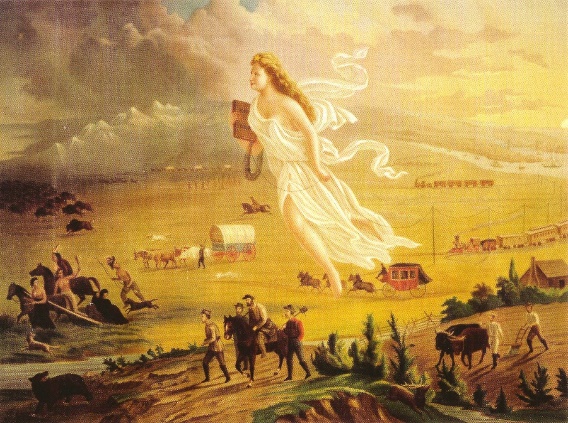 Explain the economies (how people made a living) of the different regionsTrail of TearsIndustrial RevolutionCreate a Map by drawing and labeling the following landforms and physical features on the blank map.Appalachian MountainsGreat PlainsRocky MountainsMississippi RiverSierra Nevada MountainsGulf of MexicoNew OrleansAtlantic OceanPacific Ocean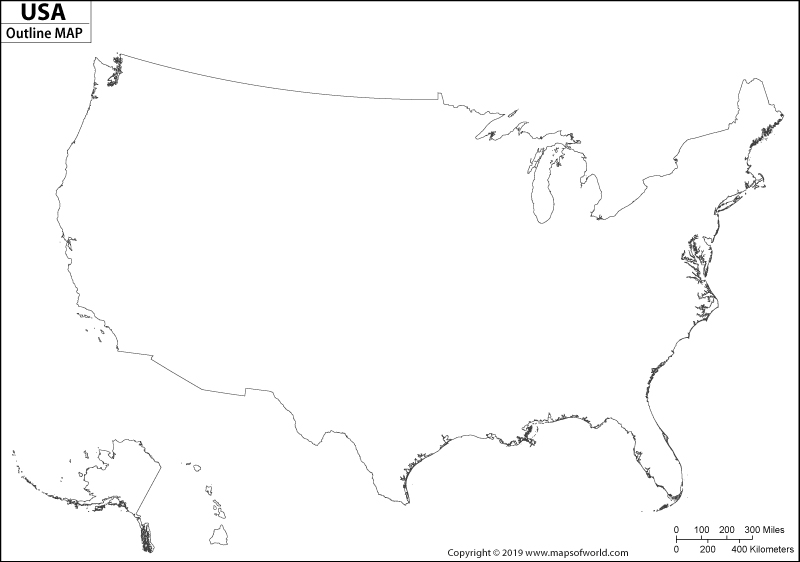 War of 1812War of 1812Causes1.2.3.Effects1.2.3.NorthWestSouthCausesDescription of EventEffectsInventionInventorEffectCotton GinSteamboatTelegraphInterchangeable PartsSteel Tipped Plow